L’Amministratore Delegato di Stellantis Carlos Tavares parteciperà ad un webcast in diretta al CES 2022AMSTERDAM, 3 gennaio 2022 – L’Amministratore Delegato Carlos Tavares parteciperà, mercoledì 5 gennaio alle 8:00 PST / 11:00 EST / 17:00 CET, ad un webcast in diretta durante il CES 2022 per discutere sulla transizione dell'azienda a un'azienda tecnologica di mobilità sostenibile DOVE: Stellantis Display, Stand 4643, Las Vegas Convention Center, West Hall, “Tech East”WEBCAST: https://stellantis.ezlivecaption.com/Stellantis_CES_2022/main.htmPer ulteriori informazioni sulla partecipazione di Stellantis, leggi il comunicato stampa sulla presenza al CES qui.Un replay registrato sarà accessibile nella pagina Eventi del sito Web di Stellantis dopo l’evento.Stellantis Stellantis (NYSE / MTA / Euronext Paris: STLA) è leader a livello mondiale nella produzione di veicoli e fornitore di mobilità, guidata da una chiara visione: offrire libertà di movimento con soluzioni originali, economicamente accessibili e affidabili. Oltre al suo ricco patrimonio culturale e a una diffusa presenza geografica, i suoi principali punti di forza risiedono nelle sue prestazioni in termini di sostenibilità, nella sua vasta esperienza e nei talenti multidisciplinari dei suoi dipendenti in tutto il mondo. Stellantis farà leva sul suo ampio portfolio di marchi iconici, sviluppato da visionari che hanno infuso in essi la passione e lo spirito competitivo che contraddistinguono tanto i suoi dipendenti quanto i clienti. Stellantis aspira a diventare non la realtà più grande, ma quella più significativa, creando valore aggiunto per tutti gli stakeholder e le comunità in cui opera.@StellantisStellantisStellantisStellantisPer maggiori informazioni, contattare: communications@stellantis.com
www.stellantis.com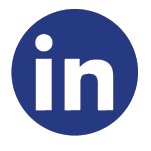 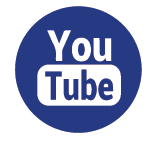 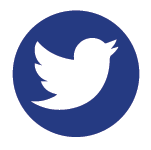 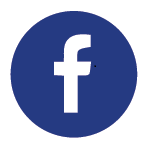 